     Chère maman,     Avec le collège, nous sommes partis à Talmont . Je faisais partie de l'équipe rouge ; nous avons participé à une sorte de course d'orientation. Nous avons commencé par avoir une première énigme qui était très difficile ! Nous n'avions qu'une carte sur laquelle étaient situées les balises, ainsi qu'une boussole. ( Lilie )     Chers papa et maman,     Lorsque nous sommes arrivés à Talmont, M. Mériguet nous a dit que pour nous aider, il y avait des points SOS. ( Samuel S. )      Chers tonton et tata,      Je suis parti à Talmont avec le collège et nous avons participé à une chasse au trésor. Avec des indices, il fallait trouver des balises cachées. ( Antoine )     Cher papa,     Hier, nous avons participé à un jeu de piste à Talmont. Nous avions une carte et des indices pour trouver un trésor. Pour trouver le code du cadenas, il fallait résoudre des énigmes. [...]     J'ai bien aimé cette sortie parce qu'il fallait réfléchir et avoir le sens de l'orientation.                             ( Vahiana )     Cher papa,      Mardi 19 septembre, nous sommes allés à Talmont faire une chasse au trésor. Quand je suis arrivée au collège le matin, on nous a prêté des casquettes pour reconnaître notre équipe, moi, j'étais la couleur jaune. Après nous avons pris le bus pour Talmont. J'ai remarqué qu'à Talmont il y a beaucoup de touristes et une jolie vue. La règle du jeu était de chercher au fur et à mesure des indices pour trouver le code-cadenas d'un coffre. ( Lou )     Chers parents,      Hier, en arrivant au collège, j'étais pressé de partir pour Talmont. Nous avons formé des équipes avant de monter dans les cars. Une fois, arrivés à Talmont, M. Mériguet nous a expliqué les règles du jeu. ( Sébastien )     Chères cousines,     Hier, nous nous sommes rendus à Talmont avec le collège pour faire une sorte de chasse au trésor. J'étais le capitaine d'équipe, j'avais tout : la boussole, la carte des équipes et la carte de Talmont. ( Charline )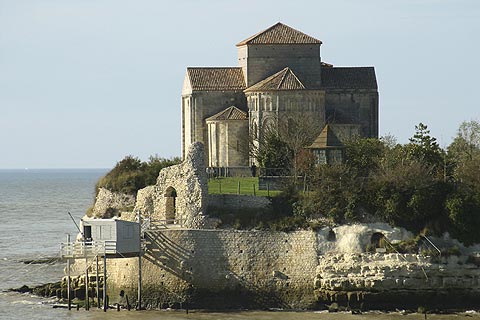      Le but du jeu était de trouver un coffre dans lequel il y avait un cadeau : des livres « Pirates des Caraïbes » ; c'est l'équipe des bleu clair qui a gagné le trésor. ( Maël )     Nous avons été bloqués par une énigme mais madame l'infirmière est venue nous rebooster. Nous l'avons enfin comprise. […] «  Allez sous la croix ! ». Nous avons couru et après avoir déchiffré le code, nous avons compris où était le coffre mais la corne de brume a sonné. L'équipe bleu ciel avait trouvé le coffre avant nous. ( Luka )     Mon équipe et moi avons entendu le coup de corne de brume et donc, nous avons compris qu'une équipe avait trouvé le coffre. Il était juste à côté des tables de pique-nique. Dedans, il y avait des bandes dessinées « Pirates des Caraïbes ». ( Tom )     Une équipe a trouvé le trésor. La récompense était des bandes dessinées de Pirates des Caraïbes. Ensuite, nous sommes rentrés au collège. ( Mattéo )     Nous avons formé une superbe équipe. Les énigmes, les indices et les charades n'ont pas été faciles à décoder mais le plus important c'est que j'ai pensé à toi. Ce que j'ai aimé dans cette sortie, c'est de découvrir de nouvelles choses que j'ignorais et de communiquer avec les autres. ( Killian )     J'ai participé à une chasse au trésor avec le collège ; il y avait plusieurs équipes ; moi, j'étais dans l'équipe rouge. Les professeurs ont commencé à nous préciser les règles du jeu. Puis, nous sommes partis... ( Léa )     Il fallait trouver le trésor qui était caché et en plus, il y avait un cadenas de 8 chiffres. Nous avons perdu mais ce n'est pas grave parce qu'il faisait beau. ( Enzo )     Nous avons commencé avec une énigme et un code pour aller à la balise suivante. Nous avons pris du temps pour trouver l'énigme. Ensuite, nous avancions bien sauf que nous nous sommes perdus dans les balises ; nous avons trouvé une balise : c'était la 5e alors que nous devions trouver la 3e. Nous avons demandé à un professeur qui nous a aidés ! ( Luke )     Au départ, nous avions des difficultés pour la première énigme. L'ambiance était amusante dans notre équipe. ( Jules )      Nous avons commencé la chasse au trésor vers 9h. Toute la matinée, notre équipe n'a pas été très active et efficace. […] L'énigme que j'ai préférée est celle où nous devions chercher les puits. ( Lilou )     Nous avons enchaîné plusieurs énigmes. Nous étions tout proches du but quand M. Mériguet nous a dit que le coffre avait été trouvé. J'ai adoré cette sortie mais j'ai trouvé les énigmes très difficiles. ( Adan )     Les professeurs avaient des points SOS pour nous aider. Malheureusement, je n'ai pas trouvé le coffre. J'ai bien aimé répondre aux énigmes mais j'ai moins aimé courir. ( Coleen )     J'ai bien aimé cette sortie car il y avait des « points » d'aide qui permettaient de recevoir des jetons ; ensuite, il fallait trouver un professeur en vélo qui se promenait dans Talmont et lui poser une question avec le jeton. ( Mohéa )     J'ai aimé le moment où nous devions trouver M. Mériguet. J'ai moins aimé le moment où on s'est moqué de notre équipe car nous n'avions rien trouvé ! ( Anthony )     La journée à Talmont était bien car en même temps, nous avons un peu visité. ( Leïla )     Ce que j'ai aimé c'est que nous pouvions utiliser nos portables pour prendre des                   photos. ( Samuel L. )     J'ai passé une bonne journée même si la première énigme était compliquée ; mais nous y sommes arrivés avec mon équipe. ( Gabriel )